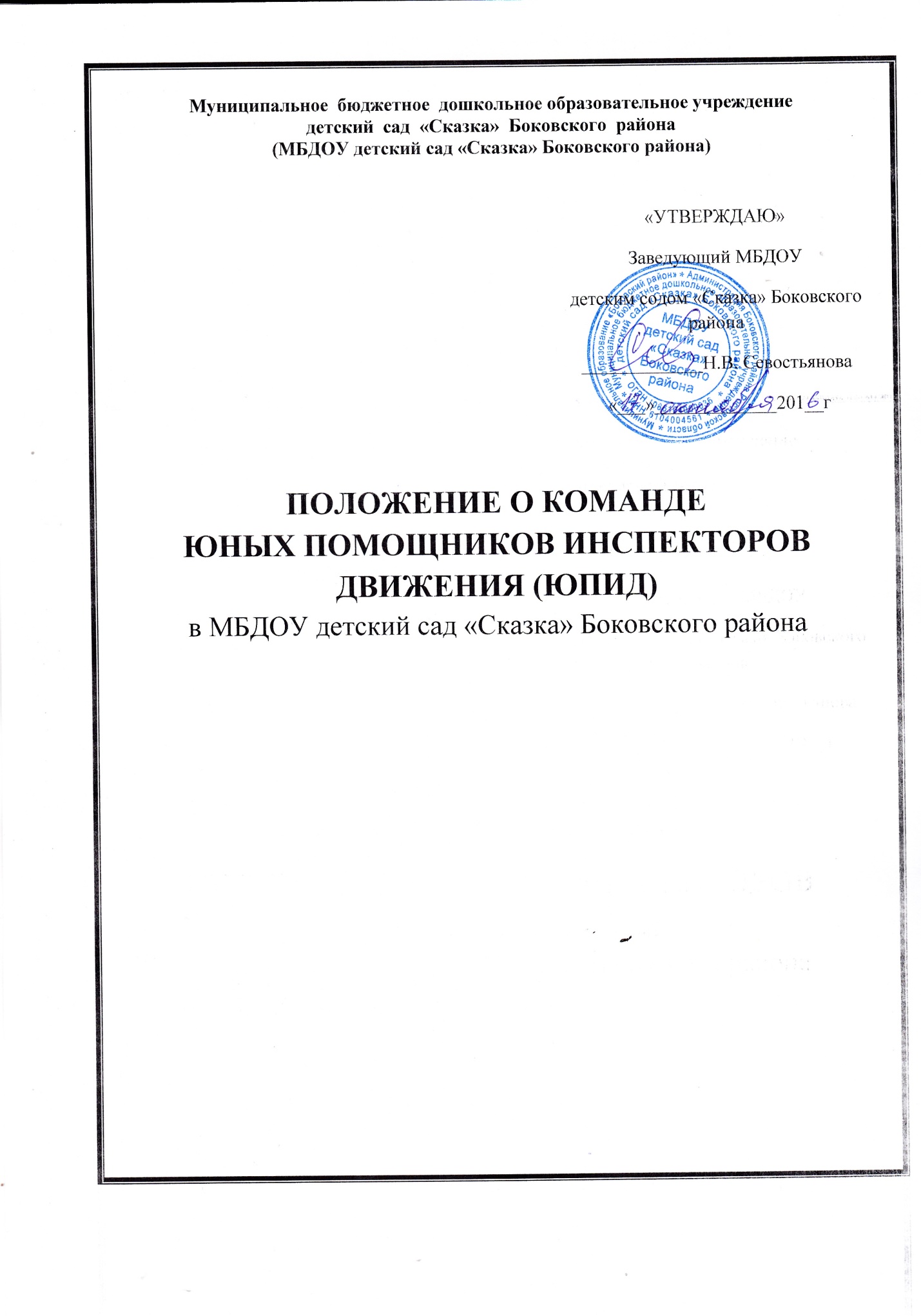 Команда юных помощников инспекторов движения (ЮПИД) и их деятельность.Немаловажную роль в системе профилактики детского дорожно- транспортного травматизма играет деятельность отряда ЮПИД.Данный команда организуется в ДОУ  из числа воспитанников подготовительных групп в количестве   7 – 10 человек.Члены отряда выбираются по желанию детей и согласию родителей.  Цель команды  ЮПИД:Формирование безопасного  поведения у детей дошкольного возраста, через ознакомление с правилами дорожного движения.Задачи Отрада ЮПИД:Расширять представления детей об окружающей  дорожной среде и правилам дорожного поведения.Расширять знания детей о значениях дорожных знаков, научить их понимать схематическое изображение для правильной ориентации на улицах и дорогах. Развивать способность практически применять полученные знания в дорожно- транспортной среде.Воспитывать дисциплинированность и сознательное  выполнение правил дорожного движения, культуры поведения в дорожно-транспортном процессе.Активизировать работу по пропаганде правил дорожного движения и безопасного образа жизни среди родителей и воспитанников ДОУ.Команда  ЮПИД имеют свою клятву, комплекты специальной формы, жезлы, эмблемы.Отряд работает по ряду основных направлений:1. Теоретическое - обучение дошкольников правилам дорожного движения.2. Практическое освоение ПДД- отработка навыков поведения дошкольников на дорогах, в ходе практических занятий на специальных площадках, акции.3. Агитационно- просветительская – повышение  уровня знаний дошкольника о поведении на дороге (совместно агитационная работа с родителями, членами комиссии «За безопасность движения» в ДОУ.Чем занимаются члены команды ЮПИД?1. Проводят разъяснительную работу в ДОУ по ПДД, 2. Выпускают стенгазеты, рисунки,  пропагандистские  материалы,  памятки.3. Организуют соревнования, викторины, конкурсы.  4. Принимают участие в оформлении транспортных  площадок в   ДОУ, мобильных автогородков, 5. Проводят познавательные занятия, досуги, развлечения  с детьми младшего возраста.          При организации познавательных занятий с детьми младшего дошкольного возраста члены команды ЮПИД рассказывают  детям, как надо переходить дорогу, знакомят их с пешеходным маршрутом (переход «зебра», светофор, «островок безопасности»). Они объясняют, что такое светофор, показывают его изображение, знакомит с сигналами. Объясняют, что светофор устанавливается на перекрёстках, пешеходных переходах и в местах оживлённого транспортного движения. Подчиняясь сигналам светофора, пешеходы переходят улицу, не мешая друг другу и не рискуя попасть под машину; а водителям сигналы светофоров помогают избегать столкновений с другими машинами и прочих несчастных случаев.6. Принимают участие в оформлении уголков безопасности в ДОУ.7. Оформляют атрибуты к сюжетно ролевым играм.8. Участвуют в проведении практических занятиях на дорожно-транспортной   площадке.9. Проводят совместно с работниками  ГИБДД акции, в ходе которых  раздают листовки с обращениями к родителям,  к водителям и пешеходам.10. Команда ЮПИД  углубленно занимается изучением правил дорожного  движения и отработкой навыков  оказания первой  медицинской помощи пострадавшим при автодорожных происшествиях.Отряд ЮПИД и их деятельность:Информационная деятельность.–информировать совет детской организации по результатам деятельности отряда.– создание стендов по безопасности «За безопасность движения», «ЮПИД в действии»-Ведение документации отряда (альбом, карта, паспорт).2. Пропагандистская  деятельность:-организация разъяснительной работы по теме безопасности дорожного движения- проведение бесед, викторин, игр, экскурсий, соревнований, конкурсов, КВН, тематических утренников, праздников.-участие в создании и использовании наглядной  агитации методической базы для работы  по изучению ПДД.Шефская деятельность:-оказание помощи в создании площадки на территории дошкольного учреждения-мастерская «Техническое творчество», для  подготовки наглядного материала, пособий для малышей, атрибутов к сюжетно-ролевым играм-организация среди дошкольников конкурсов рисунков по теме безопасности  дорожного движения-разучивание песен, стихов.Деятельность отряда ЮПИД, благоприятно влияет на дошкольников и способствует воспитанию правопослушного гражданина.Дети дошкольного возраста – это особая категория пешеходов и пассажиров, поэтому с самого раннего возраста необходимо знакомить детей  безопасному поведению на улице, дорогах, в транспорте, а также правилам дорожного движения. В этом должны принимать участие и родители, и дошкольные учреждение.